Hot visits are for frail/housebound, care home and shielded patients with COVID symptoms onlyTo note:Referral to the service should be by a GP or ANP following triageThe patient referred should in your clinical opinion require a “hot visit” in the best interest of the patient.Book a triage slot through Remote Booking – include referring clinicians name & contact number Conditions seen by the hot home visiting service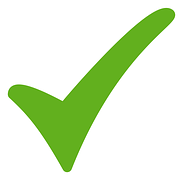 Falls and injuries e.g soft tissue injuries/sprains/bruisingAcute infections e.g chest, UTI,s, Cellulitis  Exclusions for the hot home visiting service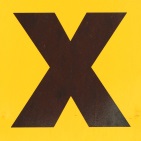 Chronic conditions – ongoing cough greater than 3 weeks Diarrhoea less than 24 hour durationBleeding conditions primary or secondaryMental health problemsLife threatening illnessPatient under 15 years of age – unless complex condition exists